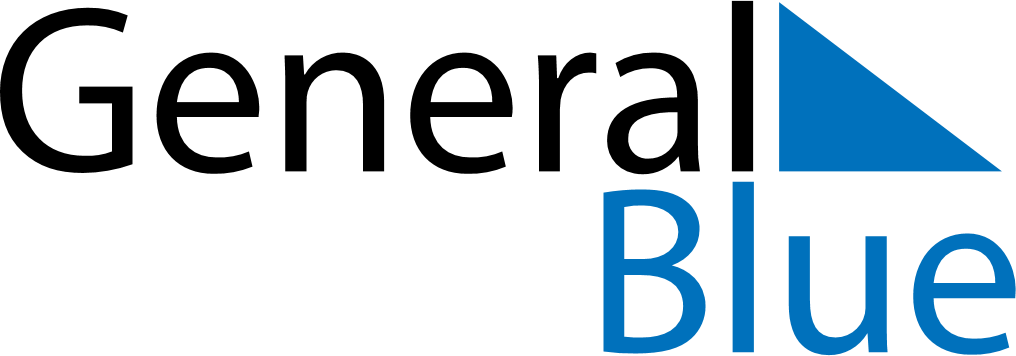 February 2021February 2021February 2021VietnamVietnamMondayTuesdayWednesdayThursdayFridaySaturdaySunday1234567Communist Party of Viet Nam Foundation AnniversaryKitchen guardians891011121314Vietnamese New Year HolidaysVietnamese New Year15161718192021Victory of Ngọc Hồi-Đống Đa22232425262728Lantern Festival